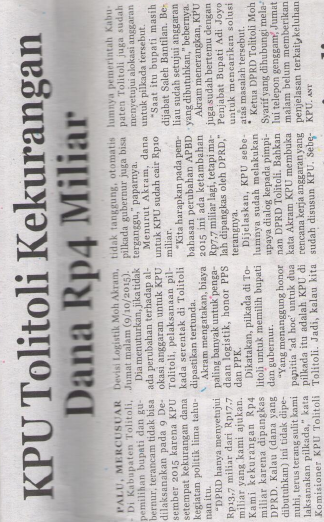 Harian    :MercusuarKasubaudSulteng IHari, tanggal:Senin, 12 Oktober 2015KasubaudSulteng IKeterangan:KPU Tolitoli Kekurangan Dana Rp4 MKasubaudSulteng IEntitas:TolitoliKasubaudSulteng I